“DPT 2B” Information SessionsInformation Session Dates:Date: Friday, June 21, 2019 Time: 2:00 pm-4:00 pmDate: Friday, September 13, 2019 Time: 2:00 pm-4:00 pmDate: Friday, December 13, 2019- Time: 2:00 pm-4:00 pmDate: Friday, February 28, 2020- Time: 2:00 pm-4:00 pmDate: Friday, June 19, 2020- Time: 2:00 pm-4:00 pmThe Kresge Room inside the Thomas Building on the Campus of William Carey UniversityFall 2020 Applicants are Encouraged to Attend One of These Sessions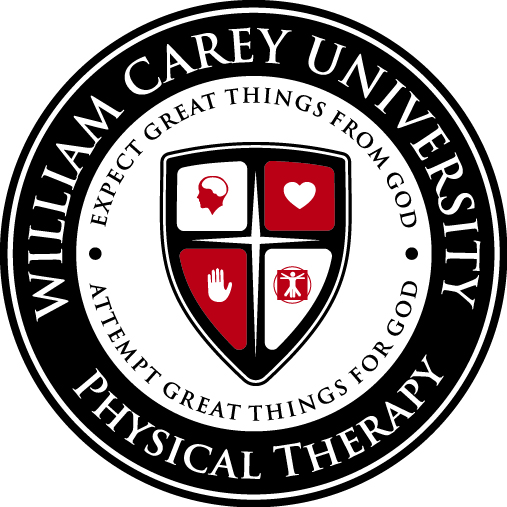 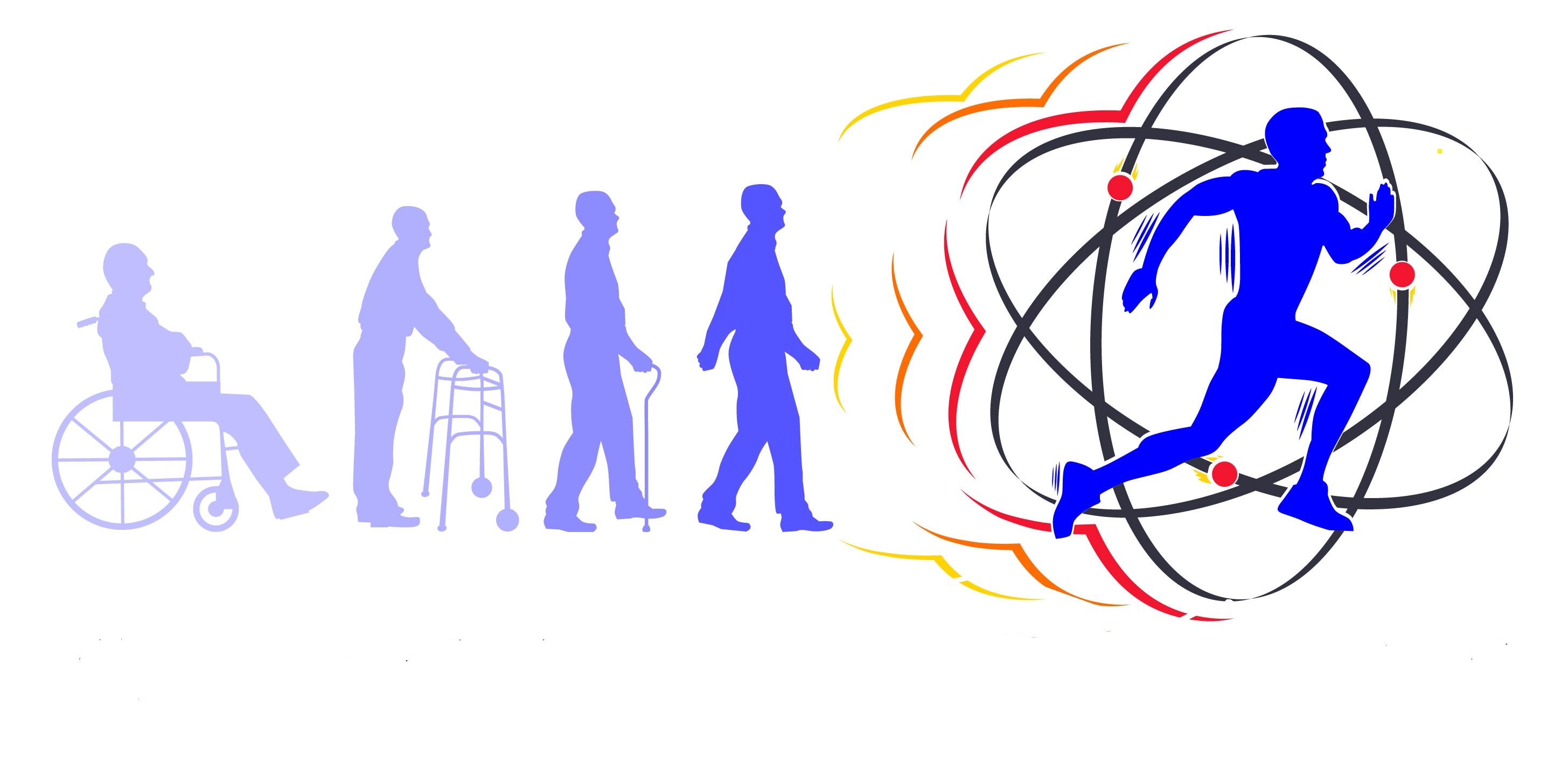 “The Journey of a Thousand Miles Begins with a Single Step.”The Following Topics Will Be Discussed:Pre-RequisitesAdmission RequirementsCurriculum RequirementsYou will also have the opportunity to meet PT Faculty, Staff and currently enrolled studentsA Tour of  PT Classrooms and Labs Will Also Be ProvidedPLEASE RSVP at (601) 318-6711Or email at rburgess@wmcarey.edu  